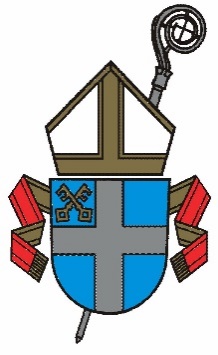 Piispa Jukka Keskitalon loppulausunto Utsjoen seurakunnan piispantarkastuksen yleisessä tarkastuksessa 21.4.2024 Yleistä Utsjoen seurakunnastaUtsjoen seurakunta on Suomen pohjoisin seurakunta, ja se toimii saamelaisten kotiseutualueella.Seurakunta kuuluu Pohjois-Lapin seurakuntayhtymään yhdessä Inarin seurakunnan kanssa ja on osa Lapin rovastikuntaa.Utsjoen seurakunta on Oulun hiippakunnan pienimpiä seurakuntia, sillä vuoden 2023 jäsenmäärä oli 783 jäsentä. Utsjoen seurakunnan alue on kuitenkin huomattavan laaja.Utsjoen seurakunnan ikärakenne painottuu vanhempaan väestöönJäsenistön ikärakenne painottuu 60–79-vuotiaisiin, joita on yhteensä 286 ja jotka muodostavat 37 % seurakuntalaisista.Pieniä lapsia on melko vähän: 0–9-vuotiaita on yhteensä 56 henkilöä, 10–19-vuotiaita on kuitenkin tätä enemmän eli 87. Nämä muodostavat yhteensä 18 % seurakuntalaisista.Nuorten aikuisten ja keski-ikäisten ikäryhmät ovat pieniä, pienimpänä kohorttina 20–29-vuotiaat, joita on 49.Seurakunnan jäsenmäärä laskee voimakkaasti, viiden vuoden sisällä se on laskenut 11 %.Utsjoen kirkko on vuodelta 1853, ja yhdessä Utsjoen pappilan ja kirkkotupien kanssa se muodostaa Museoviraston vuonna 2009 valtakunnallisesti merkittäväksi rakennetuksi kulttuuriympäristöksi määrittelemän Utsjoen kirkkomaiseman.Näiden lisäksi seurakunnan kiinteistöjä ovat Karigasniemen kappeli, Utsjoen seurakuntatalo sekä Nuvvuksen rukoushuone. Nuorgamin rukoushuone on vastikään myyty.Kirkkoon kuulumisprosentti Utsjoella on 68,6 % (2023), hiippakunnan keskiarvo on 73,1 %.Utsjoen kunnan väkiluku on 1142 (2023).Utsjoen seurakunnan vahvuudetUtsjoen seurakunta on pieni mutta pippurinen. Seurakunta, ja sen toiminta kaikilla kylillä, on hyvin tärkeä osa Utsjoen paikallisyhteisön elämää. Utsjoen seurakunta toimii saamelaisten kotiseutualueella, ja saamelaisen alkuperäiskansan osuus seurakunnan jäsenistä on suurempi kuin missään muussa seurakunnassa. Utsjoen seurakunnassa perinteet kantavat, mikä näkyy esimerkiksi kirkollisissa toimituksissa (mm. konfirmaatio ja hautajaiset).Utsjoen seurakunnassa tehdään vahvaa perustyötä sitoutuneesti pienen työyhteisön voimin.Tästä osoituksena esimerkiksi tavattoman hyvä tulos vuoden 2023 Yhteisvastuukeräyksessä: yhteensä 11 099 euroa, ja 13,4 euroa jokaista seurakuntalaista kohden.Seurakunnan talous on ollut Pohjois-Lapin seurakuntayhtymän muodostamisesta lähtien (2018) vakaalla pohjalla. Kirkon keskusrahastolta Utsjoen seurakunnan kahteen keskeiseen virkaan kohdistuva rahoitus luo perustan seurakunnalliselle työlle (kirkkoherranviran ja diakonian viran palkkaus sekä lisäksi matkakuluja ja rippikoulutyötä).Vapaaehtoistyöllä on vahva rooli seurakunnassa.Kirkkotuvassa kesäisin toimiva, vapaaehtoistyöhön perustuva Lähetyksen Vohvelikahvila on tästä erinomainen esimerkki.Myös muilla kylillä vapaaehtoiset ovat eri tavoin mukana tukemassa seurakunnan työtä.Utsjoen kirkko ja kirkkotupien alue, mukaan lukien Ulriikan hiljentymispolku, on kulttuurihistoriallinen helmi.Utsjoen seurakunnan kehittämishaasteetRekrytointihaaste kirkkoherranviran osalta.Kahdella hakukerralla hakijoita ei tullut, joten tuomiokapituli päätti jättää viran vuoden ajaksi auki julistamatta. Anu Sorjonen hoitaa virkaa virkaatekevänä elokuun loppuun. Tuomiokapituli tulee antamaan viranhoitomääräyksen määräaikaiselle viranhaltijalle 1.9. lukien todennäköisesti kesään 2025 asti.Virka tullaan näillä näkymin julistamaan uudelleen haettavaksi keväällä 2025.Toimitilakysymys: Seurakuntayhtymällä on kiinteistöstrategia, josta antamassaan lausunnossa Utsjoen seurakuntaneuvosto on linjannut, että jos pitää luopua joko seurakuntatalosta tai pappilasta, niin luovutaan seurakuntatalosta.Pappilan tilanne kytkeytyy myös kirkkoherran rekrytointikysymykseen. Suosittelen, että pappila säilyy seurakuntayhtymän omistuksessa ja sitä kehitetään siten, että kirkkoherra voi jatkossakin asua pappilassa.Taloudelliset realiteetit huomioon ottaen on ymmärrettävää, että seurakuntatalosta luopumista harkitaan. Ennen kuin tällaista ratkaisua on mahdollista tehdä, on löydettävä ratkaisu, mihin sijoittuvat seurakuntatalolla olevat toiminnot (mm. lapsi- ja nuorisotyö, diakoniatyö, avoimet ateriat ja muistotilaisuudet).Nuorgamin rukoushuoneesta luopumisen jälkeen on tarve löytää tila jumalanpalveluksille. Vaihtoehdot ovat Nuorgamin koulu tai Pulmangin kirkko Norjan puolella rajaa. Jälkimmäinen vaihtoehto edellyttää lisäselvittelyjä.Saamenkielentaitoisten työntekijöiden saaminen on pysyvä haaste ja siihen tarvitaan myös kokonaiskirkollisia resursseja (kielikoulutus).Seurakunnan hallinto, talous, kirkkoherranvirasto ja arkistoSeurakunnan talouden ja hallinnon tarkastus on suoritettu pappisasessorin johdolla, ja siitä on kirjoitettu erillinen raportti. Seurakunnan kirkkoherranviraston ja arkiston tarkastus on suoritettu lääninrovastin toimesta ja siitä annetaan erillinen raportti Työyhteisö, johtajuus ja luottamushenkilöiden toimintaTyöyhteisöSeurakunnassa on viisi varsinaista työntekijää: vt. kirkkoherra Anu Sorjonen, nuorisotyönohjaaja Ville Orjala, diakoniatyöntekijä Riikkaliisa Joentausta, suntio (25%) Urho Ylisirkka sekä suntio-kanttori (65% + 20% = 85%) Oiva Saukkonen (ma. vuoteen 2027 saakka). Suntio Juha Reinola on työlomalla vuoteen 2027 saakka.Työyhteisö on hyvähenkinen ja vahvasti seurakuntatyöhön ja kirkon uskoon sitoutunut. Työtä tehdään työalarajat ylittävästi. Työyhteisö ansaitsee erittäin suuren kiitoksen.JohtajuusKirkkoherran virkaa on 1.1.2024 alkaen hoitanut Anu Sorjonen, joka on lupautunut tehtävään elokuun loppuun 2024 asti. Anu on hoitanut tehtäväänsä luottamusta herättävällä tavalla. Tässä yhteydessä lausun suuren kiitoksen seurakuntaa useita vuosia kirkkoherrana palvelleelle Päivi Aikasalolle.Seurakuntayhtymän talouspäällikkö Antti Huhta hoitaa tehtävää ammattitaitoisesti. Hänessä myös Utsjoen seurakunnalla, kuten koko seurakuntayhtymällä, on erinomainen osaaja.LuottamushenkilötoimintaUtsjoen seurakuntaneuvosto on keskusteleva ja asioihin paneutunut. Erityisesti talouden osalta Utsjoen seurakunnankin asioista päätetään Pohjois-Lapin seurakuntayhtymän yhteisessä kirkkoneuvostossa ja yhteisessä kirkkovaltuustossa. Lämmin kiitos myös seurakuntayhtymälle siitä, että pienempää osapuolta kohtaan on ollut ymmärtämystä.       LopuksiKirkkojärjestyksen 4 luvun 7 §:n 3 momentin nojalla totean seuraavaa:Tämä piispan päätöslausunto sekä pappisasessorin ja lääninrovastin muistiot jaetaan työntekijöille ja luottamushenkilöille. Niiden pohjalta käydään avoin ja arvioiva keskustelu työntekijäkokouksessa ja seurakuntaneuvostossa, sekä seurakuntayhtymän toimielimissä.Seurakunnan, seurakuntaneuvoston, seurakuntayhtymän toimielinten ja viranhaltijoiden ja kirkkoherran on ryhdyttävä niihin toimenpiteisiin, joihin tämä piispantarkastuksen päätöslausunto antaa aihetta.Piispantarkastuksen seurantakäynti suoritetaan lääninrovastin johdolla vajaan vuoden kuluessa, ja sen tuloksista raportoidaan piispalle. Silloin selvitetään, miten seurakunnassa tässä tarkastuksessa esiin tulleisiin kehittämishaasteisiin on vastattu.Kiitän Utsjoen seurakuntalaisia, kirkkoherraa, työyhteisöä ja luottamushenkilöitä hyvästä piispantarkastuksen valmistelusta sekä minun, puolisoni ja seurueeni kokemasta runsaasta vieraanvaraisuudesta piispantarkastuksen aikana.